Duties of the supervising parent     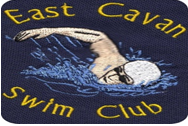 The supervisor must:Be aware that mobile phones are not allowed out on deck.Wear appropriate clothing & footwear for pool side.Ensure an attendance record for the session is kept – this will be retained by the coach.Take note of children leaving and returning to pool/room, e.g. a child should return to the pool/room after visiting the toilet.Allow the coach/teacher freedom to get on with the session – sometimes coaches or teachers need to feedback to individuals on one to one basis, this should be in open view.Take note of any problems that occur – refer child related issues to the Club Children’s Officer (Betty & David - contact details are on club notice board)/all other issues to Committee.Have temporary access to children’s contact details in cases of illness or emergency or in the event the session is cancelled.In cases of emergency, help the coach/teacher by being an extra adult to supervise children or to assist with a response to the emergency The coach will have attendance lists & contact details for all swimmers attending these sessions.DeskDesk & chair are stored in office behind reception desk.Bag/cash box etc are stored in Locker 92 – key at reception deskCommunication book used to document any additional money collected (e.g. prepaid sessions, sale of hats) and to communicate any messages from parents/swimmers/coaches to committeeBag to be returned to Locker 92 at end of session, desk & chair to be returned to office.Monday SupervisionTuesdayWednesday Desk & SupervisionThursday SupervisionFridaySaturday Desk & Supervision15th OctWeek116th OctLand: Bernadette Moore Pool: Sylvie Munnelly17th Oct  18th Oct DeskS1 Denise Coleman  S2  Sinead CooneySupervisionDenise/John CarollMartin McConnonOlivia O’Reilly 19th Oct Iris BehmeSylvie Munnelly20th Oct21st Oct DeskS1  Martin RedmondS2 Sinead Cooney SupervisionAlyson McCullaghDavid KinnearJana Juricova22nd OctWeek 223rd Oct Land:Petra Longmore Pool: Petra longmore 24th Oct25th oct DeskS1  Breda Fox  S2  Siobhan BennettSupervisionJulie PierceMichelle McNicholsJennifer McEvoy 26th OctGrainne Mulvey Lisa Morris 27th Oct28th Oct no Swim29th OctWeek 3 30th Oct no Swim 31st Oct1st NovS1 Roisin Warren S2 Laura Owens SupervisionParent of Mia FinaneCatherine Monaghan Louise Kierans 2nd NovMary LeddySinead Cooney3rd Nov4th Nov Desk S1  Cindy McCullaghS2 Mary LeddySupervisionLiam Cullen/ Sharon LedwSandra McQuadeParent of Mariana Peipina5th NovWeek 4 6th NovLand: Bernadette MoorePool:  Edel Gargan 7th Nov8th NovS1 Cindy  McCullaghS2 Helen RogersSupervisionAnnette ClarkeMick/Olivia KearneyBrona Russell9th NovIris Behme Sylvie Munnelly 10th Nov11th Nov Desk S1  Anne BurkeS2  Jennifer Williamson  SupervisionEilis CurtisValerie KellettElaine Flanagan12th NovWeek 513Th NovLand: Betty Kelly Pool:  Louise Kierans14th Nov 15th NovS1 Fiona CrosbyS2 Lorraine/Leo GlennonSupervisionCatherina BellCarmel McCabeShirley Owens16th NovGrainne Mulvey Baz Buckland17th Nov18th Nov Desk S1 Alyson McCullaghS2 Rosemary CooneySupervisionHelen RogersParent of Lucia NavaroWendy Heery 19th NovWeek 6 20th NovLand:  Bernadette MoorePool: Sylvie Munnelly 21st Nov22nd NovS1 Pauline SmythS2  Sinead ReillySupervisionMairead Carolan Mairead Galligan  Sean Ledwith23rd NovMarie LeddyBetty Kelly 24th Nov25th Nov Desk S1  No swimS2 Breda FoxSupervisionNo Swim Katriona KeaneTracy Reel26th NovWeek 727th NovLand: Denise Coleman/ Declan OsullivPool:Parent of Finn Heaslip28th Nov29th NovS1 Roisin TaaffeS2 Melanie RedmondSupervisionBetty Kelly Gayle ClarkeMartina Powers30th NovBernadette Moore  Sylvie Munnelly1st Dec 2nd Dec DeskS1 Heather Alexander S2 Keith Foran Supervision Yvonne Stratford Daria AdamskaIrena Auskalnyte3rd DecWeek 84th DecLand: Bernadette MoorePool: Sylvie Munnelly 5th Dec6th DecS1 Denise ColemanS2 cara Clarke SupervisionAoife MurrayHalima FinnEdel Gargan7th DecIris Behme??Sylvie Munnelly8th Dec 9th Dec DeskS1 Martin Redmond S2 Sinead Cooney SupervisionTbc David KinnearTBC 